РЕСПУБЛИКА  КРЫМ НИЖНЕГОРСКИЙ  РАЙОНМУНИЦИПАЛЬНОЕ ОБРАЗОВАНИЕНОВОГРИГОРЬЕВСКОЕ СЕЛЬСКОЕ  ПОСЕЛЕНИЕАДМИНИСТРАЦИЯ  НОВОГРИГОРЬЕВСКОГО  СЕЛЬСКОГО  ПОСЕЛЕНИЯ ПОСТАНОВЛЕНИЕот 20.08.2019г.                                                                                               № 192с.Новогригорьевка Об утверждении плана мероприятий поборьбе с амброзией полыннолистнойи другими карантинными объектамив 2019-2021 годах  на территории Новогригорьевского сельского поселения Нижнегорского районаРеспублики Крым В соответствии с Федеральными законами от 06.10.2003 г. №131-ФЗ «Об общих принципах организации местного самоуправления в Российской Федерации», от 21.07.2014г. №206-ФЗ «О карантине растений», Законом Республики Крым от 21.08.2014г. №54-ЗРК «Об основах местного самоуправления в Республике Крым»,  распоряжением Совета министров Республики Крым от 25.09.2018г. №1143-р «О мерах по борьбе с амброзией полыннолистной и другими карантинными объектами в 2019-2021 годах на территории Республики Крым», руководствуясь Уставом муниципального образования Новогригорьевское сельское поселение Нижнегорского района Республики Крым, Администрация Новогригорьевского сельского поселения Нижнегорского района Республики Крым ПОСТАНОВЛЯЕТ:1.	Утвердить прилагаемый План мероприятий по борьбе с амброзией полыннолистной и другими карантинными объектами в 2019-2021 годах  на территории Новогригорьевского сельского поселения Нижнегорского района Республики Крым  согласно приложению.2. Настоящее постановление обнародовать на информационном стенде администрации Новогригорьевского сельского поселения, расположенного по адресу: Нижнегорский район, с. Новогригорьевка, ул.Мичурина, 59. 3. Настоящее постановление вступает в силу со дня его подписания. 4. Контроль за исполнением настоящего постановления оставляю за собой.Председатель Новогригорьевского сельскогосовета - глава администрации Новогригорьевского сельского поселения                                                          		А.М.ДанилинПриложение  к постановлению администрации Новогригорьевского сельского поселенияНижнегорского района Республики Крымот 20.08.2019г. № 192 План мероприятий по борьбе с амброзией полыннолистной и другими карантинными объектами в 2019-2021 годах  на территории Новогригорьевского сельского поселения Нижнегорского района Республики КрымПредседатель Новогригорьевского сельского  совета - глава администрации  Новогригорьевского сельского поселения				А.М.Данилин №п/пНазвание мероприятияСрок исполненияИсполнители2Разработка мероприятий по организации ликвидации амброзии полыннолистной и других карантинных объектовежегодно до 1 апреляАдминистрация поселения2Проведение субботников по  ликвидации амброзии полыннолистной и других карантинных объектовежегодно с 1 июня по 30 сентябряАдминистрация поселения, собственники, арендаторы и пользователи земельных участков3При передаче земельных участков, находящихся в муниципальной собственности в аренду, предусмотреть ответственность землепользователя за проведение мероприятий по ликвидации амброзии полыннолистной и других карантинных объектовпостоянноАдминистрация поселения4Подготовка и рассылка письменных уведомлений предприятиям, организациям, гражданам о необходимости очистки закрепленных и  прилегающих территорий от выявленных очагов  амброзии полыннолистной и других карантинных объектовежегодно с 1 мая по 30 сентябряАдминистрация поселения5Проведение мероприятий по ликвидации полыннолистной и других карантинных объектов на территории школ, учебных заведений, детских дошкольных учреждений, медицинских учреждений,стадионахежегодно с 1 мая по 30 сентябряАдминистрация поселения,администрации учебных заведений, МБДУ, медицинских учреждений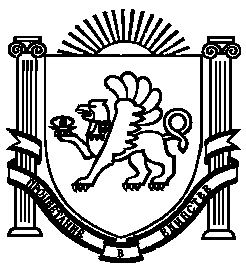 